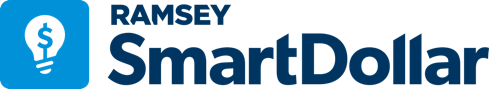 ¡Alcanza tus metas financieras mas rapido!¡SmartDollar es tu programa de bienestar financiero! Aprende a administrar tu presupuesto, liquidar tus deudas, ahorrar dinero, ¡y retirarte con confianza! ¡Crea tu cuenta gratuita! smartdollar.com/start.
Clave: [enterkeyword]